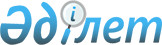 О приватизации
					
			Утративший силу
			
			
		
					Постановление акимата Аральского района Кызылординской области от 31 января 2017 года № 11-қ. Зарегистрировано Департаментом юстиции Кызылординской области 9 марта 2017 года № 5753. Утратило силу постановлением Аральского районного акимата Кызылординской области от 1 июля 2022 года № 65-қ
      Сноска. Утратило силу постановлением Аральского районного акимата Кызылординской области от 01.07.2022 № 65-қ (вводится в действие со дня первого официального опубликования).
      В соответствии с Законом Республики Казахстан от 1 марта 2011 года "О государственном имуществе", Законом Республики Казахстан от 23 января 2001 года "О местном государственном управлении и самоуправлении в Республике Казахстан" акимат Аральского района ПОСТАНОВЛЯЕТ:
      1. Приватизировать в 2020 году товарищество с ограниченной ответственностью "АРАЛ КАНАТ – 100" со 100 процентным государственным участием.
      2. Коммунальному государственному учреждению "Аральский районный финансовый отдел", коммунальному государственному учреждению "Аральский районный отдел жилищно-коммунального хозяйства, пассажирского транспорта и автомобильных дорог" принять меры, вытекающие из настоящего постановления.
      3. Контроль за исполнением настоящего постановления возложить на заместителя акима Аральского района Утешова Р.
      4. Настоящее постановление вводится в действие по истечении десяти календарных дней после дня первого официального опубликования.
					© 2012. РГП на ПХВ «Институт законодательства и правовой информации Республики Казахстан» Министерства юстиции Республики Казахстан
				
      АКИМ РАЙОНА

М. ОРАЗБАЕВ
